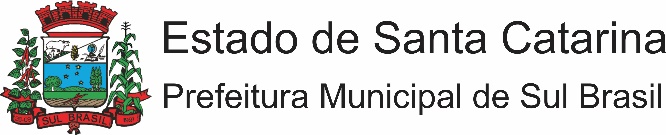  Avenida Doutor José Leal Filho, 589Fone/Fax: (49) 3367-0030CNPJ: 95 990 107/0001-30PROCESSO SELETIVO SIMPLIFICADOEDITAL Nº. 001/2020 DE 07 DE FEVEREIRO DE 2020GABARITO/OPERADORNº da questão01C02D03A04A05C06A07C08A09B10C11D12C13A14A15A16C17B18B19D20D